Мастер-класс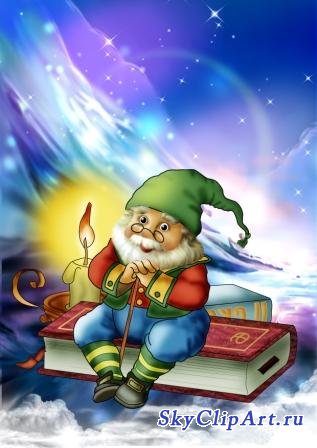 «Сказкатерапия в оздоровлении дошкольников»Из курса литературы известно, что сказка - один из фольклорных жанров. Наши предки, занимаясь воспитанием детей, рассказывали им занимательные истории. Не торопясь наказать провинившегося ребёнка, они вели рассказ, из которого становился ясным смысл поступка, а многие обычаи предохраняли малышей от «напастей», учили их жизни. Это сегодня, опираясь на многовековой педагогический опыт, мы говорим, что подобные истории являлись не чем иным, как основой сказкотерапии. Излечивающая способность сказки была положена в основу целого направления современной психотерапии, названного сказкотерапией.Дети сталкиваются с какими-нибудь проблемами, приходят к взрослым, но чаще всего способы, которые предлагают взрослые, для них не подходят. Тогда они приходят к выводу, что родители им помочь не могут. А куда же девать накопившуюся печаль, раздражение, гнев или радость, которые уже переполняют ребенка?И здесь на помощь может прийти сказкотерапия. Это те же самые сказки, только ориентированы на какую-либо проблему. Что такое сказкотерапия? Это процесс писка смысла, расшифровки знаний о мире и системе взаимоотношений в нём. Это процесс образования связи между сказочными событиями и поведением в реальной жизни. Это процесс активизации ресурсов, потенциала личности. Цель сказкотерапии: активизация в ребёнке творческого, созидающего начала, раскрытие глубин собственного внутреннего мира, развитие его самосознания. Задачи: Создать условия для развития творческого воображения, оригинальности мышления. Стимулировать творческое самовыражение. Формировать позитивное отношение ребёнка к своему «Я». Виды сказкотерапии:Дидактическая: ребенку повествуют о новых понятиях (дом, природа, семья, правила поведения в обществе);Художественная: знакомство ребенка с эстетическими принципами, традициями человечества;Диагностическая: в случае, ели ребенок выбрал себе любимую сказку и героя, то в данном контексте герой является прообразом самого ребенка, каким бы он хотел быть;Профилактическая: сказки для чтения, служащие накоплению знаний ребенком;Медитативная: формирует положительное состояние малыша (например, перед сном).Роль сказкотерапии заключается в следующем: Во-первых, ребенок понимает, что взрослых интересуют его проблемы, что родители на его стороне.Во-вторых, он усваивает следующий подход к жизни: "ищи силы для разрешения конфликта в себе самом, ты их обязательно найдешь и победишь трудности", т.е. мы проживаем нашу жизнь так, как мы ее для себя строим.В-третьих, истории показывают, что выход из любой ситуации есть всегда, надо только его поискать. В сказочных историях можно выделить следующие группы тем, которые они поднимают:1. Трудности, связанные с общением (со сверстниками и родителями).2. Чувство неполноценности. Практически все агрессивное поведение - результат ощущения собственной «малозначимости» и попытки таким способом доказать обратное.3. Страхи и тревоги по самым различным поводам.4. Проблемы, связанные со спецификой возраста. Дошкольник сталкивается с необходимостью обходиться без мамы, быть самостоятельным. Школьник сталкивается с трудностями, связанными с учебой. Подросток встречается с необходимостью утвердить себя как самостоятельную личность.В результате сказкотерапии, ребенок чувствует поддержку взрослых, которая ему так необходима.Сегодня мы выделяем четыре этапа в развитии сказкотерапии. Ни один из выделенных этапов не заканчивался, уступая место новому. Каждый этап стал отправной точкой нового процесса.Первый этап - устное народное творчество. Его начало затеряно в глубине веков, но процесс устного (а позднее и письменного) творчества продолжается по сей день.Второй этап - собирание и исследование сказок и мифов. Исследование мифов и сказок в глубинном психологическом аспекте.  Третий этап – психотехнический (т.е. как повод для психодиагностики, коррекции и развития личности).Четвёртый этап - интегративный. Он связан с формированием концепции комплексной сказкотерапии, с духовным подходом к сказкам, с пониманием сказкотерапии как природосообразной, органичной человеческому восприятию воспитательной системы, проверенной многими поколениями наших предков.Каждая сказка уникальна. Однако использование сказкотерапии как воспитательной системы предполагает общие принципы работы со сказочным материалом.1. Принцип осознанности ( понимание роли каждого персонажа в развивающихся событиях. Основная задача взрослого - показать воспитанникам, что одно событие плавно вытекает из другого, а так же понять место и назначение каждого персонажа сказки).2. Принцип множественности (понимание того, что одно и то же событие, ситуация могут иметь несколько значений и смыслов).3. Принцип реальности (осознание того, что каждая сказочная ситуация разворачивает перед нами некий жизненный урок, коорый, в дальнейшем, будет использован в реальной жизни, в конкретных ситуациях.В сказкотерапии различают директивный и недирективный подходы. В директивной терапии взрослый руководит терапевтическим процессом: задаёт темы, наблюдает за поведением ребёнка и интерпретирует его. В недирективной взрослый создаёт атмосферу эмоционального принятия ребёнка и условий для спонтанного проявления его чувств. Методы сказкотерапии:1.Рассказывание  ребенком сказки и отслеживание его реакции (для детей младшего и старшего дошкольного возраста).Сопереживая, ребенок легко погружается в свой внутренний мир, создать который помогает рассказчик  своей историей, представляющей сложное сплетение наблюдений, обучающих навыков, интуитивных подсказок и целеполаганий. В результате ребенок получает ценный и важный посыл, стимулирующий его неповторимые ассоциации и переживания.2. Рассказ ребенком  любимой сказки  или рассказа (для старшего дошкольного возраста).Любимая сказка, чаще всего, представляет собой грубо упрощенный жизненный сценарий и, выявив, с кем из героев - Героем или Неудачником - идентифицирует себя ребенок, можно определить его "программу" на всю взрослую жизнь.3. Сочинение ребёнком собственной сказки. Цель – развитие творческого воображения, речи, а также диагностика зарождающихся нравственных отклонений. Ребёнка можно попросить рассказать маме (воспитателю) сказку, скажем, про его любимого плюшевого мишку. Ребёнок в таком случае будет ассоциировать себя с главным героем, и по его поступкам и его роли в сказке воспитатель может судить о личностных качествах ребёнка. Сказкотерапию  так же используют как часть воспитательного процесса в виде тренинга. Рассмотрим это на примере. Данный тренинг рассчитан на детей от 6 до 10 лет. Тренинг проводится в группе из 10-20 детей примерно одного возраста, желательно, чтобы это был коллектив (школьный класс или детсадовская группа).Цель тренинга заключается в развитии творческих способностей, фантазии детей, реконструкции полноценных контактов детей друг с другом, развитию способности к нравственной критике, посредством сказкотерапии.Тренинг проводится в просторном помещении с наличием свободных зон для физических игр. Все дети должны быть обеспечены карандашами и бумагой. Время, затраченное на проведение одного занятия, не должно превышать 45 минут. Если же время превышает этот лимит, рекомендуется делать паузы с разминкой.Задание №1.Упражнение на сплочение группы.Как правило, упражнения на сплочение аудитории направлены на двигательную активность. Выполняя такие упражнения, дети активизируются, появляется общее настроение, положительные эмоции, готовность к последующим совместным действиям.В качестве такого упражнения можно использовать такую игру: дети становятся в широкий круг, затем воспитатель раздаёт всем карточки, на которых написаны имена героев известных сказок, одно имя он оставляет для себя. Каждый участник тренинга должен назваться своим сказочным именем. Ведущий берёт мяч и кидает в круг, называя имя героя сказки. Поймать или подобрать его должен тот, кто назвался этим именем. Тот, кто пропустит мяч, и его подберёт другой участник, становится ведущим.Задание №2. Упражнение с использованием детского фольклора.Все дети делятся на две команды. Команды выбирают себе название. Затем воспитатель предлагает им конкурс считалок. Очко получает та команда, которая знает считалок больше. Можно также предложить детям традиционный конкурс с отгадыванием загадок.Задание №3. Угадай сказку.Для этого упражнения понадобятся карандаши, бумага и ножницы. Вначале командам раздаются наборы карточек с условным изображением сказки. Участники должны угадать, что это за сказка и расположить карточки в правильном порядке в соответствии с сюжетом сказки. Например, «Сказку о Царе Салтане…» А.С. Пушкина можно нарисовать следующим образом: 1карточка: Изображается окно и ухо; 2- два обручальных кольца и корона; 3- зверушка в пелёнках; 4-бочка; 5- остров; 6- лебедь и т.д. Команда, которая первая угадает свою сказку получает очко.Затем каждой команде предлагается нарисовать по одной сказке на карточках, а потом поменяться карточками и попробовать эти сказки угадать.Это упражнение стимулирует обращение к сказкам, к оригиналу. Оно развивает критический взгляд на композицию произведения, позволяет вспомнить и по новому взглянуть на ранее прочитанные сказки, развивает творческие способности, а также способствует нормальному психологическому климату в коллективе, учит ребят совместной деятельности.Задание №4.Обсуждение в группе.Детям читают заранее подобранную сказку, затем воспитатель задаёт вопросы. Дети предупреждаются о том, что самая активная команда будет поощряться дополнительным очком. Примерные вопросы:· О чём эта сказка?· Кто в ней поступает правильно, а кто нет и почему?· Кто из героев сказки вам понравился, а кто нет и почему?· Как бы вы поступили на месте героя?· Какой урок можно извлечь из этой истории? и т.п.Поощряются дискуссии во время обсуждения.Главное правило в группе – неправильных ответов нет. Сказки следует подбирать с ярко выраженной моральной составляющей.   Этапы построения работы с детьми 1 этап - подготовительный (адаптационный)Цель: Формирование социального доверия. Развитие социальных эмоций.Задачи:1. Объединить детей в группу;2. Снизить эмоциональное напряжение;3. Создать положительное эмоциональное настроение и атмосферу принятия каждого;4. Помочь детям почувствовать свою принадлежность к группе, ощутить чувство единения с ней;Второй этап - основной.Цель: Помочь ребенку в решении трудных для него ситуаций, проблем и преодолении нежелательных черт характера.Задачи:1. Оказать помощь в преодолении негативных переживаний и снятии страхов.2. Корректировать поведение с помощью игр;3. Учить детей распознавать эмоции по внешним сигналам;4. Формировать моральные представления;5. Снять эмоциональное напряжение;6. Тренировать психомоторные функции.7. Учить самостоятельно, принимать верные решения.Третий этап - заключительный.Цель: Формирование нового опыта взаимоотношений.Задачи:1. Прививать адекватные формы поведения.2. Работать над выразительностью движений;3. Регулировать поведение в коллективе.